Dyddiad: 2 Rhagfyr 2020	AT:	Comisiynydd yr Heddlu a Throseddu, y Prif Gwnstabl ac Aelodau’r Cyd-bwyllgor Archwilio (Mr A Kenwright, Mr A Morgan, Mr M Evans, Ms K Curran a Mr M MacDonald)Copi at:	Ms B Peatling, Prif Swyddog Ariannol Cymdeithas Prif Swyddogion yr Heddlu a Staff/Swyddogion Uwch 		Cynrychiolwyr TIAA a Swyddfa Archwilio Cymru Annwyl Syr/Fadam,Cynhelir cyfarfod o'r Cyd-bwyllgor Archwilio ar ddydd Mercher 9 Rhagfyr 2020 am 14:30 o'r gloch drwy Skype for Business er mwyn trafod y materion ar yr agenda sydd ynghlwm. Caiff aelodau o’r Wasg a’r Cyhoedd fynychu’r cyfarfod hwn. Darperir cinio ysgafn i Aelodau o ganlyniad i hyd yr agenda. I gymryd rhan drwy gyfrwng y Gymraeg, gofynnir i Aelodau o’r Cyhoedd roi 7 diwrnod o rybudd o leiaf er mwyn sicrhau darpariaeth o’r fath, fel yr hysbysir ar ein gwefan. Os daw hysbysiad hwyr, gwnawn ein gorau i ddarparu’r gwasanaeth hwn ond nid oes sicrwydd y bydd ar gael.  Yr eiddoch yn gywir 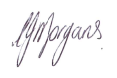 Mrs Carys F MorgansPennaeth StaffAmg.A  G  E  N  D  AYmddiheuriadau am absenoldebDatganiadau o ddiddordebCadarnhau cofnodion y cyfarfod a gynhaliwyd ar 22 Hydref 2020Materion i’w Trafod Ystyried yr adroddiadau canlynol gan yr archwilwyr mewnol:Adolygiad Sicrwydd o Ddiogelwch Elw Troseddau  Adolygiad Sicrwydd o Bensiynau Ystyried yr Adroddiad Sicrwydd Rheoliadau Mewnol Cryno ar gyfer 2020/21 Ystyried y llythyr Archwilio Blynyddol ar gyfer 2019/20 gan Archwilio Cymru Ystyried Rhestr Wirio Gwerth am Arian Archwilio Cymru  Ystyried cylch gorchwyl y Cyd-bwyllgor Archwilio  Cais am Gefnogaeth gyda Dadansoddeg DataBu’r wybodaeth yn yr adroddiad isod yn ddarostyngedig i ofynion Deddf Rhyddid Gwybodaeth 2000, Deddf Diogelu Data 1998, a phrawf budd cyhoeddus Swyddfa Comisiynydd Heddlu a Throseddu Dyfed-Powys, ac ystyrir ei bod wedi ei heithrio rhag cyhoeddi o dan adran 13 Atodlen 12A Deddf Llywodraeth Leol 1972.   Ystyried Risgiau Corfforaethol sylweddol yr Heddlu a COVID-19 Ystyried Risgiau Corfforaethol sylweddol SCHThDerbyn camau gweithredu’r Grŵp Llywodraethu Corfforaethol diwethaf a gynhaliwyd ar 19 Tachwedd 2020 Derbyn diweddariad o gyfarfod y Grŵp Llywodraethu Corfforaethol a gynhaliwyd ar 12 Tachwedd 2020Diweddariad ynglŷn â’r Polisi Gwrth-dwyll a Gwrthlygredd a gweithgarwch twyll Diweddariadau’r Aelodau Diweddariad ynghylch aelodaeth y Cyd-bwyllgor Archwilio Diweddariad ynghylch Diwrnod Hyfforddi Cydbwyllgorau Archwilio Cymru GyfanCytundeb Archwilio Mewnol Unrhyw fusnes arall  